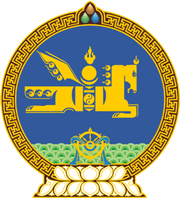 МОНГОЛ УЛСЫН ХУУЛЬ2019 оны 11 сарын 22 өдөр                                                                  Төрийн ордон, Улаанбаатар хот    АШИГТ МАЛТМАЛЫН ТУХАЙ ХУУЛЬД    НЭМЭЛТ, ӨӨРЧЛӨЛТ ОРУУЛАХ ТУХАЙ    ХУУЛИЙГ ДАГАЖ МӨРДӨХ ЖУРМЫН ТУХАЙ1 дүгээр зүйл.2019 оны 10 дугаар сарын 30-ны өдрөөс 11 дүгээр сарын 25-ны өдрийг хүртэлх хугацаанд ашигт малтмалыг өөрийн хэрэгцээнд ашигласан, худалдсан, экспортолсон, эсхүл худалдахаар ачуулсан доор дурдсан этгээд нь 2019 оны 11 дүгээр сарын 22-ны өдөр баталсан Ашигт малтмалын тухай хуульд нэмэлт, өөрчлөлт оруулах тухай хуулийн дагуу энэ хугацаанд хамаарах ашигт малтмалын нөөц ашигласны төлбөрийг тооцож улсын төсөвт төлнө: 1.1.Ашигт малтмалын тусгай зөвшөөрөл эзэмшигч; 1.2.Ашигт малтмал экспортолсон этгээд; 1.3.Монголбанк, түүнээс эрх олгосон арилжааны банканд алт тушаасан этгээд.2 дугаар зүйл.Энэ хуулийг Ашигт малтмалын тухай хуульд нэмэлт, өөрчлөлт оруулах тухай хууль хүчин төгөлдөр болсон өдрөөс эхлэн дагаж мөрдөнө. 	МОНГОЛ УЛСЫН 	ИХ ХУРЛЫН ДАРГА 				Г.ЗАНДАНШАТАР 